ПРАВИТЕЛЬСТВО БРЯНСКОЙ ОБЛАСТИ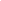 П О С Т А Н О В Л Е Н И ЕВ соответствии с постановлением Правительства Брянской области от 28 октября 2013 года № 608-п «Об утверждении Порядка разработки, реализации и оценки эффективности государственных программ Брянской области» Правительство Брянской области 
ПОСТАНОВЛЯЕТ:1. Утвердить прилагаемую государственную программу «Формирование современной городской среды Брянской области».
2. Признать утратившими силу с 1 января 2019 года постановления Правительства Брянской области:
от 31 августа 2017 года № 418-п «Об утверждении государственной программы «Формирование современной городской среды Брянской области» (2018 – 2022 годы)»;
от 26 декабря 2017 года № 746-п «О внесении изменений в государственную программу «Формирование современной городской среды» (2018 – 2022 годы)»;
от 21 мая 2018 года № 249-п «О внесении изменений в государственную программу «Формирование современной городской среды Брянской области» (2018 – 2022 годы)»;
от 29 октября 2018 года № 555-п «О внесении изменений в государственную программу «Формирование современной городской среды Брянской области» (2018 – 2022 годы)».
3. Опубликовать настоящее постановление на «Официальном интернет-портале правовой информации» (pravo.gov.ru).
4. Постановление вступает в силу с 1 января 2019 года.
5. Контроль за исполнением постановления возложить на заместителя Губернатора Брянской области Жигунова А.М.от 24 декабря 2018 г. № 682-п 
г. БрянскОБ УТВЕРЖДЕНИИ ГОСУДАРСТВЕННОЙ ПРОГРАММЫ «ФОРМИРОВАНИЕ СОВРЕМЕННОЙ ГОРОДСКОЙ СРЕДЫ БРЯНСКОЙ ОБЛАСТИ»